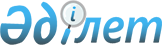 О внесении изменений и дополнений в приказ Министра юстиции Республики Казахстан от 11 декабря 2001 года № 148 "Об утверждении Правил внутреннего распорядка исправительных учреждений", зарегистрированный за № 1720
					
			Утративший силу
			
			
		
					Приказ Министра юстиции Республики Казахстан от 8 июня 2004 года № 173. Зарегистрирован Министерством юстиции Республики Казахстан от 18 июня 2004 года № 2904. Утратил силу приказом Министра внутренних дел Республики Казахстан от 29 марта 2012 года № 182

      Сноска. Утратил силу приказом Министра внутренних дел РК от 29.03.2012 № 182 (вводится в действие по истечении десяти календарных дней со дня его первого официального опубликования).      В целях совершенствования уголовно-исполнительного законодательства, приказываю: 

      1. Внести в  приказ  Министра юстиции Республики Казахстан от 11 декабря 2001 года N 148 "Об утверждении Правил внутреннего распорядка исправительных учреждений" (зарегистрированный в реестре нормативных правовых актов за N 1720, опубликованный в Бюллетене нормативных правовых актов центральных исполнительных и иных государственных органов Республики Казахстан, 2002 год, N 7-8, статья 542) с изменениями, внесенными  приказом  Министра юстиции Республики Казахстан от 20 ноября 2002 года N 167 (зарегистрированный в реестре нормативных правовых актов за N 2083, опубликованный в Бюллетене нормативных правовых актов центральных исполнительных и иных государственных органов Республики Казахстан, 2003 год, N 4, статья 784),  приказом  Министра юстиции Республики Казахстан от 27 мая 2004 года N 154 (зарегистрированный в реестре нормативных правовых актов за N 2878), следующие изменения и дополнения: 

      в Правилах внутреннего распорядка исправительных учреждений, утвержденных указанным приказом: 

      в пункте 3: 

      слова "совместно с работниками специального отдела и работниками медицинской части" заменить словами "с обязательным участием работников специального отдела и медицинской части"; 

      предложение второе исключить; 

      пункт 6 дополнить предложением вторым следующего содержания: 

      "О факте обнаружения телесных повреждений немедленно сообщается в письменном виде надзирающему прокурору."; 

      в подпункте 10) пункта 10 после слова "осужденных" дополнить словами ", за исключением осужденных, находящихся в тюрьмах, помещениях камерного типа и осужденных к пожизненному лишению свободы и смертной казни"; 

      в пункте 12: 

      в подпункте 9) после слова "лексику" дополнить словами ", присваивать прозвища и обращаться посредством их к другим осужденным"; 

      в подпункте 19) после слова "питания" дополнить словом ", посуду"; 

      в пункте 29 после слов "по графику," дополнить словами "который доводится до сведения осужденных,"; 

      в пункте 61 слова ", либо уничтожаются, по решению начальника ИУ," исключить; 

      в пункте 65 после слова "виде" дополнить словами ", за исключением адресованных в государственные органы, осуществляющие контроль и надзор за деятельностью ИУ"; 

      в приложении 2:  

      в Перечне вещей и предметов, которые осужденным разрешается иметь при себе, получать в посылках, передачах, бандеролях и приобретать в магазинах исправительных учреждений: 

      в абзаце шестнадцатом после слова "коляски" дополнить словами ", очки с оправой из недрагоценных металлов, контактные линзы и средства по уходу за ними"; 

      дополнить абзацем девятнадцатым следующего содержания: 

      "Телефонные Smart-карты."; 

      в приложении 4: 

      в Образцах нагрудных и нарукавных отличительных знаков для осужденных: 

      цифры "20" и "80" заменить цифрами "80" и "300" соответственно; 

      в Описании образцов нагрудных и нарукавных знаков осужденных: 

      в абзаце третьем: 

      слова "ленточку" заменить словами "съемные повязки только на рабочем месте"; 

      цифры "20х80" заменить цифрами "80х300"; 

      абзац четвертый изложить в следующей редакции: 

      "Нагрудные знаки пришиваются к одежде на правой стороне груди, нарукавные знаки носятся на левом рукаве."; 

      в приложении 9: 

      в Перечне работ и должностей, на которых запрещается использование осужденных: 

      после слова "складами," дополнить словами "водителей оперативного автотранспорта,"; 

      в приложении 10:  

      в Таблице по нормам положенности и порядка предоставления осужденным свиданий, телефонных переговоров, посылок и  приобретения товаров в магазине по условиям содержания: 

      по всей графе "Телефонные переговоры" цифры "4" заменить словами "без ограничений". 

      2. Настоящий приказ вступает в силу со дня государственной регистрации.       Министр       СОГЛАСОВАНО 

      Первый заместитель  

      Генерального Прокурора 

      Республики Казахстан       __________________ 

       (личная подпись) 
					© 2012. РГП на ПХВ «Институт законодательства и правовой информации Республики Казахстан» Министерства юстиции Республики Казахстан
				